JĘZYK ANGIELSKI W PRZEDSZKOLUhttps://youtu.be/SFE0mMWbA-Y  piosenka - Super Simple Song Clean uphttps://youtu.be/Asb8N0nz9OI - piosenka po angielsku - kolory 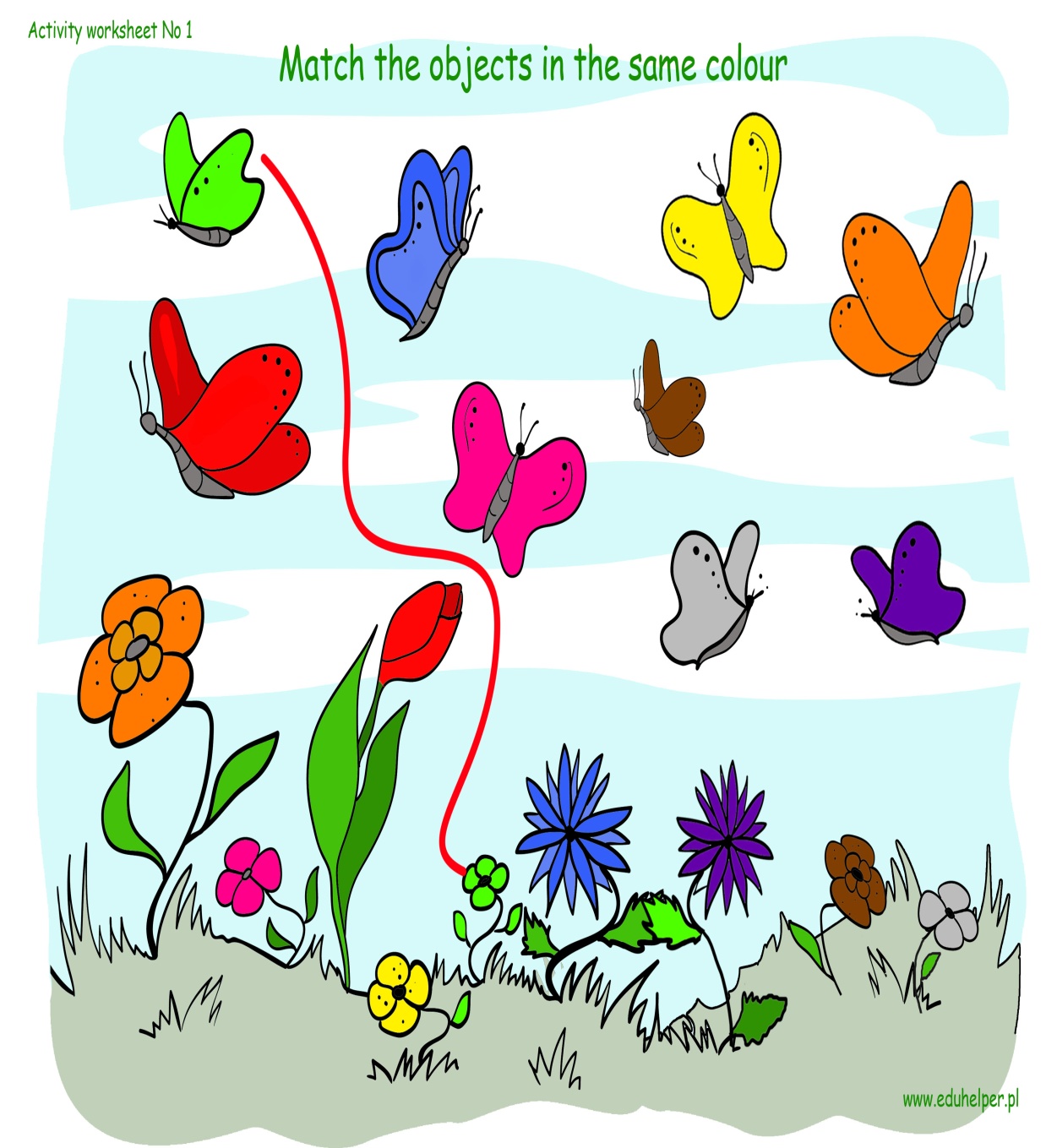 POWTÓRKA PIOSENEK:https://www.youtube.com/watch?v=0LDArAJf7-chttps://www.youtube.com/watch?v=mXMofxtDPUQhttps://www.youtube.com/watch?v=eBVqcTEC3zQhttps://www.youtube.com/watch?v=fPMjnlTEZwU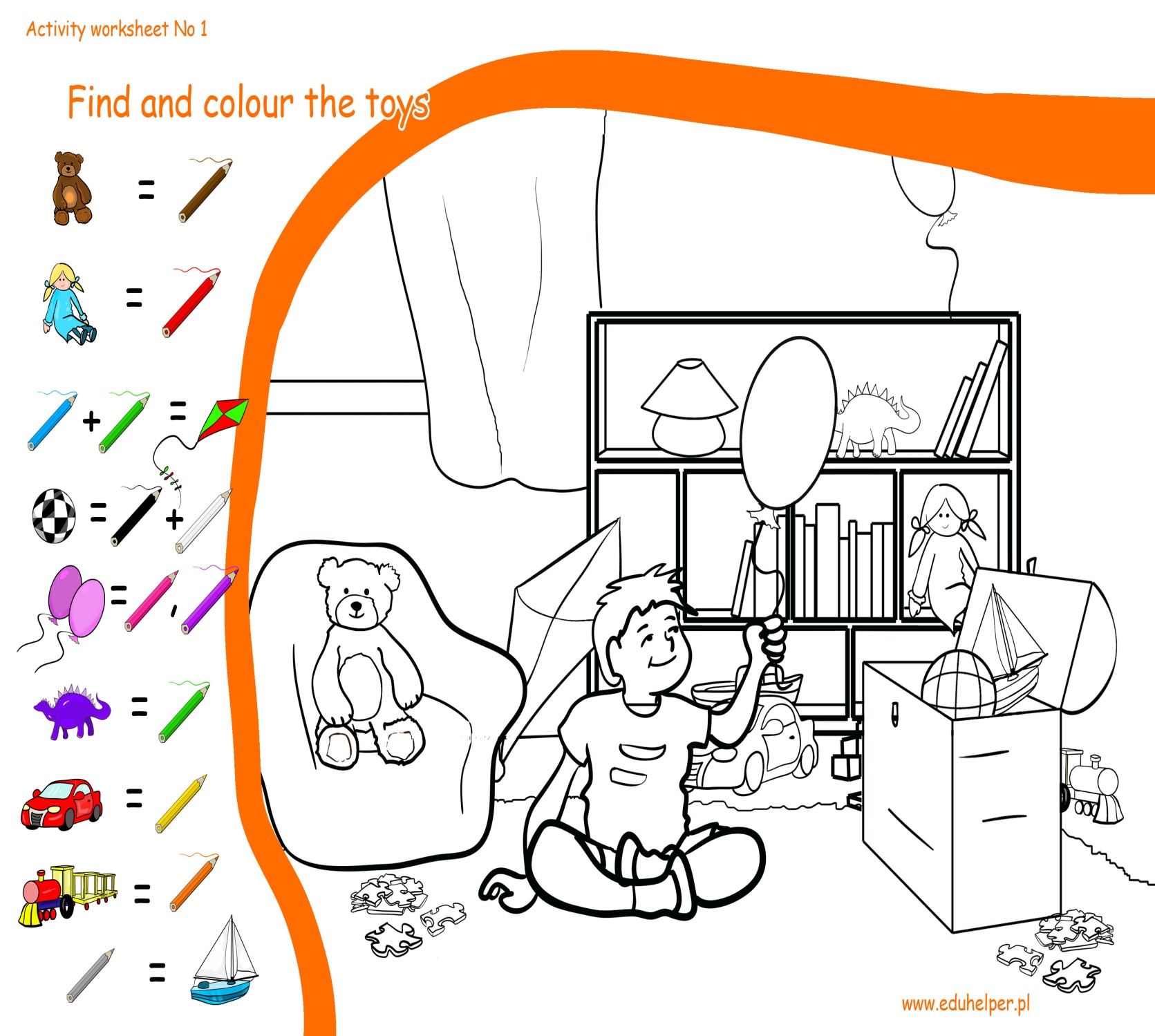 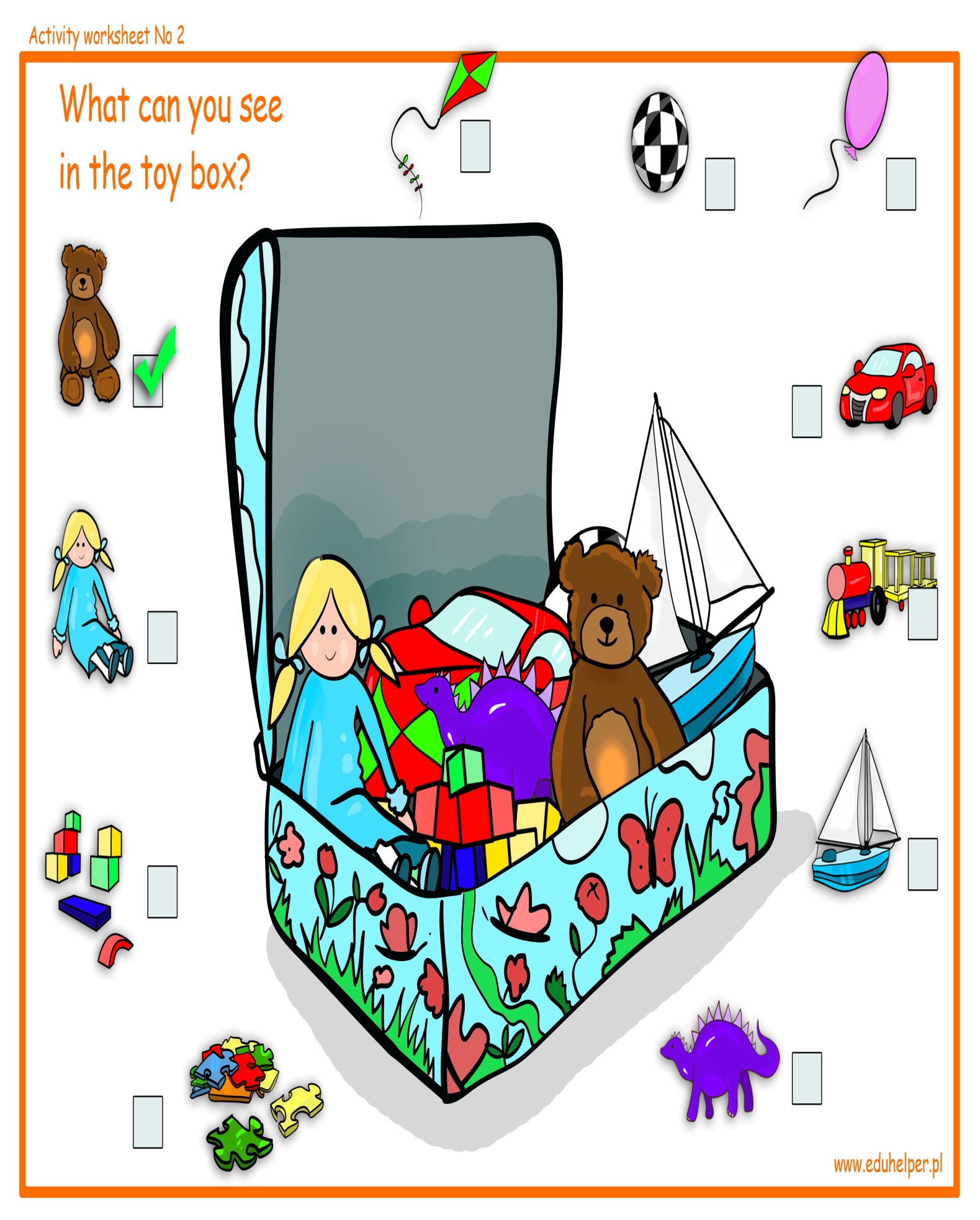 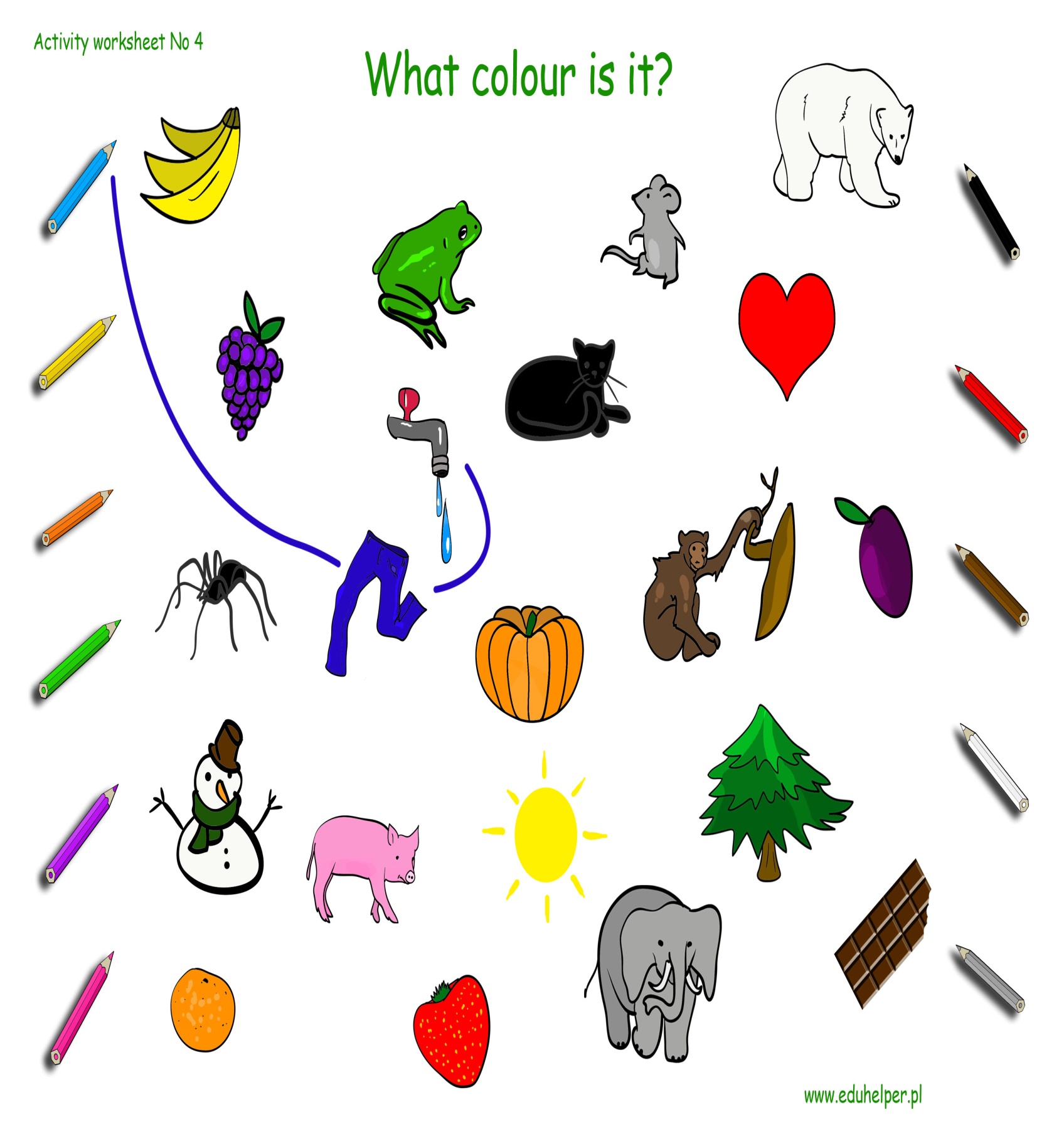 